1 А клас      				Домашна работа – 10 учебна седм.ЧетенеМоля, прочетете сричките, думите и текстовете на стр. 44-45 за буква „Д“ от Буквара. Забележка: Думите с дъгички под тях се четат първо на срички, след което се прочитат цели. Моля, нека всичко се прочете достатъчно пъти, за да стане гладко. Нека децата си изберат по едно любимо текстче от всяка буква, което да ми прочетат в час.ПисанеМоля, попълнете стр. 34-35 за буква „Д“ от Тетрадка №2.Допълнително (по желание)Който има време и желание, може да прочете и текста на стр. 47 от Буквара и да попълни стр. 36-37 за преговор на букви „Т“ и „Д“ от Тетрадка №2.Коледно партиМоля, практикувайте коледната песен за нашето парти на 14.12.23. Прикачвам линк към песента: https://www.youtube.com/watch?v=ABYOzv242XMТекстът го има на самото клипче, но по желание може да си го принтирате. Прикачвам го тук на следващата страница: 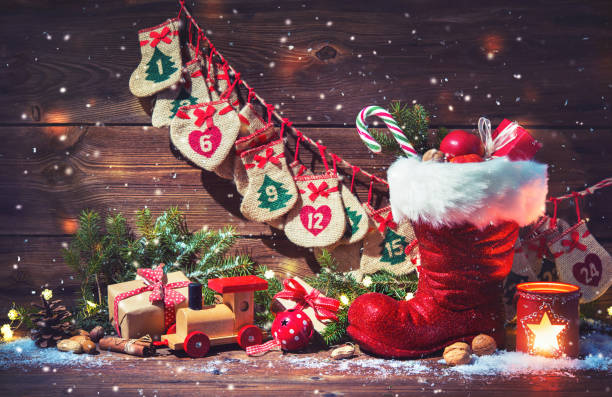 С червените ботушкиС червените ботушки потропва дядо Мраз:Дечица-веселушки, шейната спрях пред вас!Пр.: Подаръци ще има за всички от сърце,	за новата година да люшнем ний хорце. Х2Във коша надзърнете какво ли няма там,палячовци, мечета, маймунки, барабан. Пр.: Подаръци ще има за всички от сърце,	за новата година да люшнем ний хорце. Х2За Елка нося книга, за Спас – акордеон,А Петльо кукурига: „Пък аз съм за Антон!“.Пр.: Подаръци ще има за всички от сърце,	за новата година да люшнем ний хорце. Х2